ПУБЛИЧНЫЙ ДОКЛАДГБУ ДЮЦ Московского района Санкт-Петербурга «ЦФКСиЗ»2017 – 2018 учебный год                Публичный отчет ГБУ ДЮЦ Московского района Санкт- Петербурга «ЦФКСиЗ» (далее Центр) содержит информацию о результатах работы учреждения и перспективах его развития. Целевая аудитория доклада -  родители, выбирающие для своего ребенка учреждение дополнительного образования, а также дети, желающие заниматься различными видами спорта. Отчет направлен на ознакомление с образовательными программами, реализуемыми в Центре, и с условиями обучения и воспитания.          Государственное бюджетное учреждение дополнительного образования детей детско-юношеский центр Московского района СПб «Центр физической культуры, спорта и здоровья» является некоммерческой организацией, созданной в 1998 году.            Учредителем «ЦФКСиЗ» является субъект Российской Федерации – город федерального значения – Санкт-Петербург в лице исполнительного органа государственной власти Санкт-Петербурга – Комитета по образованию (по тексту Устава – Учредитель) и является подведомственным учреждением администрации Московского района Санкт-Петербурга. Центр располагается по адресу: 191036, СПб, пр. Космонавтов, дом 47Тел. (812)372-84-00Факс: (812)372-84-00Почта:  info@cfk-mosk.ruСайт: http://cfk-mosk.ru/       Центр осуществляет образовательную и воспитательную деятельность по лицензии серии 78 № 002185 от 2 мая 2012 года.       Управление Центром осуществляется в соответствии с законодательством Российской Федерации и Уставом  Центра.        Непосредственное управление осуществляет директор, назначенный Учредителем и прошедший соответствующую аттестацию.  С 2010 года Центром руководит Андрей Владимирович Пчелкин.        Заместитель директора по учебно-спортивной работе Постников Иван Константинович, специалист высшей квалификационной категории, «Отличник физической культуры и спорта».       Заместитель директора по административно хозяйственной части и финансово-экономической деятельности Афинагентов Александр Павлович.     Органы самоуправления: тренерский и методический советы, родительский комитет.Коллегиальные органы управления: общее собрание работников учреждения, Педагогический Совет.       Перед Центром, как учреждением дополнительного образования, Учредителем поставлены следующие цели и задачи:Обеспечение прав детей и подростков на дополнительное образование;Развитие творческой личности и реализация с этой целью программ дополнительного образования в интересах детей и подростков, общества, государства;Развитие мотивации детей и подростков к систематическим занятиям физической культурой и спортом;Формирование общей культуры личности обучающихся, их социальной адаптации;Воспитание патриотизма и гражданской ответственности.         Центр, как учреждение дополнительного образования, самостоятельно разработал план деятельности с учетом запросов детей и подростков, потребностей семьи, образовательных учреждений, детских общественных объединений и организаций. Центр работает с детьми и подростками по 3-м направленностям:Физкультурно-спортивная (дзюдо, настольный теннис, городошный спорт, скалолазание, адаптивная физическая культура и спорт – отделение плавания и легкой атлетики; фигурное катание и легкая атлетика);Военно-патриотическая (военно-прикладное многоборье);Туристско-краеведческая (спортивное ориентирование)            В каждой программе по всем видам спорта предусмотрены образовательные, воспитательные, развивающие задачи. В пояснительных записках к программам раскрыты их специфические особенности, связанные с конкретными видами деятельности. С программами можно ознакомиться в методическом кабинете Центра.            Образовательные программы в Центре ориентированы на создание условий для развития личности ребенка, его общефизического развития и специализации в избранном виде спорта, реализации стремления к достижению спортивных результатов в соответствии с его желаниями и возможностями. Программы рассчитаны на разные сроки обучения (программы одного и более годов обучения).Реализуемые программы дополнительного образования в 2017-2018 уч.г.:          За последние четыре года увеличивается количество детей и подростков, занимающихся в Центре: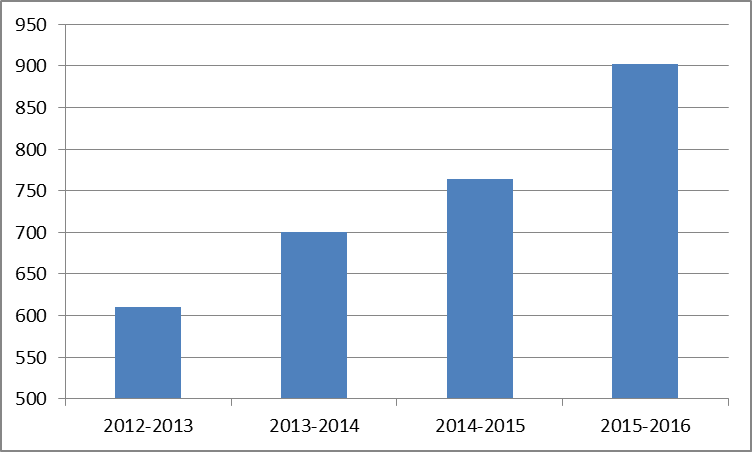 Общее количество детей и подростков, занимающихся в 2017-2018 учебном году, составило 932 человек - 81 группа.          «ЦФКСиЗ» оказывало услуги по договорам безвозмездного пользования спортивными сооружениями для спортивных школ Московского района (СШОР №1 и СШОР №2). Общая численность детей этих школ составляет 2600 человек.              В Центре в период летних каникул с 7 июня 2018 года по 10 августа 2018 года в Детском оздоровительно - образовательном центре «Факел» (Ленинградская обл., Лужский р-н, п. Толмачево, ул. Морская, д.25) проводились учебно-тренировочные занятия среди 720 детей и подростков.        В 2017-2018 учебном году в Центре в образовательном процессе принимали участие 39 педагогических работников и специалистов, из них:Инструктор-методист-2 человекаТренеры-преподаватели по видам спорта – 28 человек.Специалисты, осуществляющие организацию и проведение физкультурно-спортивных мероприятий – 9 человек.Высшее образование имеют 37 сотрудников. Педагогические работники регулярно проходят курсы повышения квалификации. В 2017-2018 уч.г. прошли курсы 6 тренеров-преподавателей. Два тренера-преподавателя получили первую категорию, три тренера-преподавателя подтвердили высшую.Сотрудники, имеющие награды и звания  ГБУ ДЮЦ Московского района Санкт-Петербурга «Центр физической культуры, спорта и здоровья» реализовывал Концепцию общенациональной системы выявления и развития молодых талантов посредством проведения районных Спартакиад среди ОУ, среди инвалидов и лиц с ограниченными возможностями здоровья, среди молодежи допризывного возраста по 7-10 видам спорта. Наиболее перспективные участники приглашались тренерами-преподавателями к регулярным занятиям в учебно-тренировочных группах «ЦФКСиЗ», «СШОР № 1», «СШОР № 2», где проходили углубленную подготовку по выбранному виду спорта.                   На каждом этапе процесса обучения, учитывались возрастные особенности спортсмена. Тренеры – преподаватели Центра выстраивали учебно-тренировочный процесс таким образом, чтобы проявляющиеся способности не угасли, а раскрывались в полной мере, имея под собой высокую мотивационную базу.            На учебно-тренировочном этапе в Центре сопровождение одаренных детей строилось с учетом их возрастных предпосылок развития способностей, путем составления индивидуальных планов тренировок одаренных спортсменов, соблюдая при этом здоровый баланс, уделяя внимание, всем сторонам развития, не допуская состояния перетренированности. Для этого в планах тренеров – преподавателей предусмотрены восстановительные мероприятия для спортсменов.          Для учебно-тренировочных занятий  в «Центре физической культуры, спорта и здоровья» создана хорошая материально-техническая база: легкоатлетический стадион (сдан в эксплуатацию после реконструкции в сентябре 2012 года),  искусственное футбольное поле,  «Ледовый стадион» для занятий хоккеем и фигурным катанием, игровой зал, зал борьбы, зал настольного тенниса, зал тяжелой атлетики, зал ОФП, тренажерный зал, зал хореографии, зал скалолазания, большого тенниса, 2 площадки для мини-футбола, городошная площадка, площадка ОФП, теннисные корты, уличная гандбольная площадка, стрелковый тир (сдан в эксплуатацию в январе 2013 года),полоса препятствий,площадка для подготовки и сдачи норм ГТО.                                     Спортсмены, успешно занимающиеся в учебно-тренировочных группах обеспечены спортивной формой и обувью.           В  ГБУ ДЮЦ Московского  района Санкт-Петербурга «ЦФКСиЗ» велась работа по профилактике девиантного поведения и профилактики  правонарушений  несовершеннолетних путем привлечения детей к занятиям физической культурой и спортом по программе  «Адаптивная физическая культура и городошный спорт, как поддержание идеи здорового образа жизни детей и молодежи как средство по предупреждению правонарушений».           Проводились «Дни открытых дверей» для несовершеннолетних, состоящих на профилактическом учете в органах внутренних дел, а также проживающих в семьях, находящихся в социально-опасном положении и физкультурно-спортивные мероприятия с их участием.             Для оценки качества образовательного процесса в Центре реализовывалась система входного, текущего и итогового контроля, проводились открытые занятия тренеров-преподавателей дополнительного образования, анализировалась результативность участия детей в мероприятиях разного уровня – международного, республиканского, городского.               Оценка качества освоения детьми и подростками программ дополнительного образования проводилась с учетом ступеней образовательной деятельности, согласно контрольно-переводным нормативам по видам спорта, реализуемых в Центре.           Реализация образовательных программ в Центре предусматривала проведение массовых, физкультурно-спортивных мероприятий и соревнований.           В 2017-2018 учебном году проводились соревнования по видам спорта внутри учреждения, районные соревнования Спартакиады среди ОУ, среди инвалидов и лиц с ограниченными возможностями здоровья, среди молодежи допризывного возраста: Данные о финансировании ЦентраРасходы на 1 января 2018 года:Количество учебных групп, численный состав каждого объединения, количество часов занятий в неделю регламентируется учебно-производственным планом из расчета норм бюджетного финансирования. Продолжительность занятий определяется образовательной программой в соответствии с возрастными и психолого-педагогическими особенностями обучающихся и СанПиН.           Платные дополнительные услуги в Центре предоставляются в соответствии с действующим законодательством Российской Федерации. Порядок предоставления платных дополнительных образовательных услуг определяется договором, заключаемым в соответствии с действующим законодательством РФ в обязательном порядке между Центром и потребителем данных услуг (родителями ребенка или лицами, их заменяющими). Платные дополнительные образовательные услуги в Центре организованы для детей дошкольного и школьного возраста.  Реализуемые программы платного дополнительного образования в 2017-2018 уч.г. для детей с 4 до 7 лет:Улучшение материально-технической базы:Проведена реконструкция и переоборудование городошной площадки: демонтировано строе оборудование;выполнена планировка участка и выравнивание с поднятием уровня площадки;проведены работы по восстановлению системы водоотведения;сделано 4 направления для бросков вместо двух;листы, на которых изображены линии «городков» и «пригородов» выполнены из монолитного поликарбоната;установлены новые отбойные стенки и 4-х метровые ограждения;установлено 6 новых навесов для укрытия игроков и секретаря от атмосферных осадков;покрытие спортивной площадки выполнено из покрытия МАСТЕРФАЙБР-СПОРТ;увеличена пропускная способность, обеспечивающая возможность проведения соревнований городского уровня;оборудована зона для зрителей;пешеходные зоны выложены тротуарной плиткой, устроен газон. №п/пНаправленность2016-2017 уч.г.2016-2017 уч.г.2017-2018 уч.г. 2017-2018 уч.г. №п/пНаправленностьКол-во группКол-во человекКол-во группКол-во человек1Физкультурно-спортивная 64693626942Социально –педагогическая11135121533Туристско-краеведческая 783785Итого:Итого:8291181932№Награда, званиеКол-во  человек1Звание «Мастер спорта  международного класса России»32Звание «Мастер спорта России»83Молодежная премия Московского района Санкт-Петербурга в номинации «В области спорта»14Знак «Отличник физической культуры и спорта»25Нагрудный знак «За заслуги в развитии физической культуры и спорта в Санкт-Петербурге»76Грамота Комитета образования СПб17Благодарность Комитета образования СПб18Грамота администрации Московского района СПб69Благодарность администрации Московского р-на СПб810Ветеран труда1№п/пУровень соревнованийКол-восоревнованийКол-воучастников1Внутри учреждения8115252Районный6460943Городской1515954Всероссийский2316Итого:Итого:1629530Статьи расходовФактически выделено бюджетных средствФактически выделено бюджетных средствВсего израсходовано на развитие ФК и ССтатьи расходовВсегоиз бюджета субъекта РФВсего израсходовано на развитие ФК и СПроведение спортивных мероприятий2067,13244,53244,5Приобретение спортивного оборудования и инвентаря4229,419768,819768,8Капитальный ремонт спортсооружений000Заработная плата работников ФК и С62086,262086,267005,5На содержание спортивных сооружений10857,75081,812451,9ИТОГО:79222,473362,786273,3№п/пНаправленность2017-2018 уч.год2017-2018 уч.год№п/пНаправленностьКол-во группКол-во человек1Фигурное катание4752  УШУ2253Футбол225Итого:Итого:8125